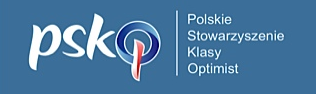                                  Mistrzostwa PSKO do lat 13Szczecin, 23 - 25.08.2019 rINSTRUKCJA ŻEGLUGI 1.     PRZEPISYRegaty zostaną rozegrane zgodnie z ‘przepisami’ zdefiniowanymi w Przepisach Regatowych Żeglarstwa. Obowiązuje Regulamin PSKO 2019.Dodatek P, Specjalne procedury dla przepisu 42, ma zastosowanie.Zasady organizacji żeglarskich regat sportowych.W przepisach dotyczących niniejszych regat: [DP] – oznacza przepis, za którego naruszenie zastosowana kara pozostaje w gestii zespołu protestowego. [SP] – oznacza przepis, za którego naruszenie może zostać nałożona standardowa kara przez komisję regatową, bez konieczności rozpatrywania protestu, lub kara punktowa przez zespół protestowy po uprzednim rozpatrywaniu. [NP] – oznacza przepis, naruszenie którego nie stanowi podstawy do protestu przez jacht. Zmienia to PRŻ 60.1 (a). 2.     PRZEPISY BEZPIECZEŃSTWA [DP] [NP]2.1 Komisja regatowa może protestować jachty za naruszenie niniejszych przepisów bezpieczeństwa.        2.2 Zawodnicy mają obowiązek noszenia osobistych środków asekuracyjnych przez cały okres              przebywania na wodzie. Niniejszy punkt zmienia preambułę Części 4 PRŻ.2.3 Jacht, który nie opuszcza portu musi o tym jak najszybciej powiadomić komisję regatową.   2.4 Jacht, który wycofa się z wyścigu musi powiadomić o tym komisję regatową przed opuszczeniem      akwenu lub, gdy nie jest to możliwe, jak najszybciej po powrocie na brzeg.. 
2.5 Jacht, który wycofał się z wyścigu zgodnie z punktem 2.4 instrukcji żeglugi zobowiązany jest do       wypełnienia w biurze regat formularza wycofania się z wyścigu, przed upływem czasu protestowego.2.6 Dodatkowe informacje dotyczące bezpieczeństwa, w tym numery telefonów, do służb ratowniczych       i medycznych umieszczone zostaną na tablicy ogłoszeń.2.7 [SP] Flaga D wystawiona na brzegu wraz z jednym sygnałem dźwiękowym oznacza "Sygnał       ostrzeżenia zostanie podany nie wcześniej niż 45 minut ".Jachtom nie wolno opuszczać ich miejsc      parkingowych dopóki flaga D nie zostanie wystawiona.        2.8 Kiedy komisja regatowa wywiesi flagę V z powtarzającymi się sygnałami dźwiękowymi wszystkie łodzie              oficjalne i łodzie pomocnicze (kierownicy ekip, trenerzy, kibice) muszą monitorować kanał VHF komisji              regatowej w oczekiwaniu na informacje o uczestnictwie w akcjach poszukiwawczych               i ratowniczych. Informacja o wywieszeniu flagi V będzie podana przez radio. 3.    KODEKS POSTĘPOWANIA [DP]     Zawodnicy, trenerzy, kibice i personel wspomagający muszą stosować się do wymagań organizatorów,     komisji regatowej i zespołu protestowego. 4.     KOMUNIKACJA Z ZAWODNIKAMI        4.1 Komunikaty dla zawodników będą umieszczane na oficjalnej tablicy ogłoszeń znajdującej się przy                  biurze regat w  Centrum Żeglaskim w Szczecinie.   4.2 Sygnały podawane na brzegu będą wystawiane na maszcie sygnałowym w Centrum Żeglaskim.   4.3 Gdy flaga AP jest wystawiona na brzegu słowa: „1 minuta” zostają zastąpione przez: „nie wcześniej         niż 45 minut”. Niniejszy punkt zmienia sygnał AP w Sygnałach Wyścigu PRŻ. 5.    ZMIANY W INSTRUKCJI ŻEGLUGIWszystkie zmiany w instrukcji żeglugi będą ogłaszane przed godziną 09.00 w dniu, w którym zaczynają obowiązywać z wyjątkiem, że zmiana w planie czasowym rozgrywania wyścigów musi być ogłoszona do godziny 20.00 w dniu poprzedzającym jej obowiązywanie. 6.    FORMAT REGAT               Rywalizacja zgodnie z  Regulaminem PSKO 2019        Regaty składają się z serii wyścigów 7.    PROGRAM REGAT             7.1  Wyścigi planowane są jak poniżej:              7.2  Sygnał ostrzeżenia do kolejnego wyścigu dnia zostanie podany jak najszybciej.              7.3 Aby zawiadomić jachty, że wyścig lub seria wyścigów wkrótce się rozpocznie, co najmniej 
                     5 minut przed podaniem sygnału ostrzeżenia zostanie wystawiona flaga pomarańczowa                     wraz z pojedynczym sygnałem dźwiękowym.              7.4  Ostatniego dnia regat żaden sygnał ostrzeżenia nie zostanie podany później niż                      o godzinie 13.30. 8.   AKWEN  REGATOWY             Jezioro Dąbie 9.  TRASY.             Rysunek w załączniku nr 1 pokazują trasę, włączając  oznakowanie, przybliżone kąty             pomiędzy bokami trasy, kolejność okrążania znaków i stronę, po której każdy znak musi             być pozostawiony.10.  ZNAKI              10.1  Znakami 1, 2  będą boje pneumatyczne walcowe koloru białego,         bojami 3S/3P będą  boje piramidalne koloru białego.10.2 Znakami startu będą statki komisji regatowej na prawym i lewym końcu  z pomarańczowymi        flagami. 10.3 Znakami mety będą statek komisji regatowej i tyczka z pomarańczową flagą.11.   FLAGI  KLASY/grupy12.   START                12.1  Linia startu przebiegać będzie pomiędzy masztami z pomarańczową flagą wystawioną na KR                         z prawej  i lewej strony.              12.2  Jachty, których sygnał ostrzeżenia nie został jeszcze podany, muszą unikać przebywania                        w polu     startowym. Pole startowe wyznacza obszar rozciągający się w odległości 50               metrów w każdym kierunku od linii startu i jej znaków. [DP]13.   ZMIANA TRASY       13.1  Aby zmienić następny bok trasy, komisja regatowa:        a) przesunie linię mety lub        b) przesunie znaki bramki               13.2 Trasa nie będzie skracana. Niniejszy punkt zmienia PRŻ 32.   14.   META               Linia mety przebiegać będzie między masztem z pomarańczową flagą na statku mety               a znakiem mety. 15.   LIMIT CZASU I PLANOWANY CZAS WYŚCIGU       15.1 Obowiązują następujące limity czasu i planowane czasy trwania wyścigów:               15.2 Jachty, które nie ukończą w czasie oznaczonym jako czas otwarcia mety po               tym, jak pierwszy jacht przebył trasę i ukończył, będą punktowane jako DNF.                Niniejszy punkt zmienia PRŻ35, A4 i A5.16. INSPEKCJA SPRZĘTU I WYPOSAŻENIA [DP]               Jacht lub jego wyposażenie mogą podlegać kontroli w dowolnym czasie dla                potwierdzenia zgodności z przepisami klasowymi. Jacht może zostać poinformowany                na wodzie przez mierniczego regat, aby udał się natychmiast do miejsca                przeznaczonego na inspekcję.        17. WYPOSAŻENIE [DP]                Wymiana uszkodzonego lub utraconego wyposażenia jest niedozwolona bez zgody                komisji regatowej. Prośby o wymianę muszą być składane do komisji regatowej                przy pierwszej nadarzającej się okazji.18  ŁODZIE OFICJALNE          Łodzie oficjalne będą oznakowane następująco:	łodzie zespołu protestowego – białe flagi z napisem „Jury”;	łódź mierniczego regat – biała flaga z napisem „M”; 19. ŁODZIE POMOCNICZE [DP][NP]        19.1  Kierownicy ekip, trenerzy, kibice i inny personel pomocniczy muszą przebywać na                 zewnątrz obszarów, w których ścigają się jachty, od czasu sygnału przygotowania                  dla pierwszej klasy startującej do czasu, gdy wszystkie jachty ukończą lub  komisja                 regatowa zasygnalizuje odroczenie, odwołanie generalne lub przerwanie wyścigu.        19.2  Dodatkowo łodzie pomocnicze płynące z prędkością powyżej 5 węzłów muszą                 przebywać w odległości minimum 100 metrów od jakiegokolwiek jachtu w wyścigu. 20.      PUNKTACJA         20.1 W regatach ma zastosowanie System Małych Punktów zgodnie z dodatkiem A.         20.2 Planowane jest rozegranie 9 wyścigów.         20.3 Gdy zostało zakończonych mniej niż 3 wyścigi, wynikiem punktowym jachtu w serii                 będzie łączna suma jego punktów ze wszystkich wyścigów.         20.4 Gdy zostało zakończonych 4 lub więcej wyścigów, wynikiem punktowym jachtu w                 serii będzie łączna suma jego punktów ze wszystkich wyścigów z odrzuceniem                 najgorszego wyniku.       20.5  Jacht, który wystartuje później niż 4 minuty po swoim sygnale startu będzie               sklasyfikowany jako DNS. Niniejszy punkt zmienia PRŻA4 i A5.      20.6  Regaty zostaną uznane za ważne po rozegraniu 3 wyścigów.            20.7  W przypadku zarzutu błędu w wynikach wyścigu lub serii wyścigów, jacht może                     wypełnić formularz sprostowania wyniku dostępny w biurze regat. 21.      PROTESTY I PROŚBY O ZADOŚĆUCZYNIENIE            21.1  Formularze protestowe będą dostępne w biurze regat znajdującym się na terenie                     Centrum Żeglarskiego w Szczecinie, gdzie należy składać protesty przed upływem limitu                     czasu składania protestów i próśb o zadośćuczynienie.             21.2  Dla ważności protestu obowiązuje poinformowanie o zamiarze protestowania                     statku mety możliwie jak najszybciej po ukończeniu wyścigu bez jakiegokolwiek                     kontaktu z trenerem, rodzicami, itp. Niniejszy punkt zmienia PRŻ61.      21.3  Limit czasu składania protestów wynosi 60 minut po ukończeniu przez ostatni jacht               ostatniego wyścigu ostatniej grupy w danym dniu.W ostatnim dniu czas ten wynosi 30 min.            21.4  Zestawienie protestów będące informacją dla zawodników o terminie rozpatrywania                     oraz, czy są stroną lub świadkiem w proteście, wywieszone będzie w ciągu 15                     minut po zakończeniu limitu czasu składania protestów. Rozpatrywania będą                     odbywać się w pokoju zespołu protestowego na terenie Centrum Żeglarskiego.            21.5  Zawiadomienia o protestach składanych przez komisję regatową lub zespół                     protestowy będą wywieszane celem poinformowania zawodników zgodnie z                     przepisem 61.1(b).            21.6  Lista jachtów, które zgodnie z Dodatkiem P zostały ukarane przez zespół protestowy                     za naruszenie PRŻ 42 lub zgodnie z punktem 21.7 IŻ, wywieszona będzie na tablicy                     ogłoszeń.            21.7  Kary za naruszenie przepisów klasowych, PRŻ 55, postanowień instrukcji żeglug                     i oznaczonych symbolami [DP] oraz decyzja o konieczności rozpatrywania                     pozostają w gestii zespołu protestowego. Niniejszy punkt zmienia PRŻ63.1.            21.8  Za naruszenia postanowień IŻ oznaczonych [SP] komisja regatowa może                     zastosować karę standardową bez rozpatrywania protestu. Lista takich naruszeń                     i powiązanych z nimi kar będzie wywieszona na oficjalnej tablicy ogłoszeń                  .  Jednakże komisja regatowa może protestować jacht, jeśli uzna, że kara standardowa                     nie jest wystarczająca. Jacht, który został ukarany za naruszenie karą standardową                     nie może być protestowany za to samo naruszenie przez inny jacht ani też inny jacht                     nie może prosić o zadośćuczynienie w związku z działaniem komisji regatowej                      nakładającej tę karę. Niniejszy punkt zmienia PRŻ 60.1, 62.1, 63.1 i A5.            21.9  Ostatniego dnia serii wyścigów prośba o wznowienie rozpatrywania może być                     wniesiona nie później niż:    21.9.1 W limicie czasu składania protestów, jeżeli strona została powiadomiona o               decyzji w dniu poprzednim.    21.9.2 Nie później niż 30 minut po powiadomieniu strony o decyzji w danym dniu. Niniejszy               punkt zmienia PRŻ66.             21.10 Ostatniego dnia serii wyścigów prośba o zadośćuczynienie odnosząca się do                       decyzji zespołu protestowego może być wniesiona nie później niż 30 minut po                       wywieszeniu decyzji. Niniejszy punkt zmienia PRŻ62.2. 22. ŁĄCZNOŚĆ RADIOWA [DP]                    Jachtowi nie wolno emitować sygnałów radiowych w czasie wyścigu ani                     otrzymywać specjalnych sygnałów radiowych, które nie byłyby dostępne dla                     wszystkich jachtów. Ograniczenie niniejsze dotyczy również telefonów                     komórkowych. 23. PRZEPISY PORZĄDKOWE [DP]                    Jachtom nie wolno świadomie wyrzucać śmieci do wody. Śmieci mogą być                     umieszczane na motorówkach pomocniczych bądź łodziach komisji regatowej. 24. NAGRODY                Według  regulaminu nagród Organizatora. 25. ZASTRZEŻENIE ODPOWIEDZIALNOŚCI                      Zawodnicy uczestniczą w regatach całkowicie na własne ryzyko – patrz PRŻ 4                      Decyzja o uczestniczeniu w wyścigu. Organizator nie przyjmie żadnej                      odpowiedzialności za uszkodzenia sprzętu lub uszkodzenia osób lub śmierci w                      związku z regatami, przed, podczas lub po regatach. 26. UBEZPIECZENIE                      Każdy uczestniczący jacht musi posiadać ważne ubezpieczenie od                      odpowiedzialności cywilnej (OC) w minimalnej kwoty gwarancyjnej w wysokości                      1 500 000 EUR, lub wartość równoważną na czas regat.Załącznik 1TRASA DLA KLASY OPTIMIST							                                                                    WIATR          1   2		          3S	 3P				                               KS                  		        						                         STARTDataKlasySygnał ostrzeżenia23.08 (piątek) kl. Optimist,  10.55 24.08 (sobota)kl. Optimist,  09.55    25.08 (niedziela)kl. Optimist,  09.55    GrupaOznakowanieSygnał ostrzeżenia OPP CHbez wstążkiFlaga „O” MKSOPP DZze wstążką             Flaga zielonaKlasaLimitPlanowany czasCzas otwarcia                     Optimist  80 min40 - 45 min20 min                    Opis  TrasySTART - 1 - 2 - 3S/3P - METASTART - 1 -  2 - 3S/3P - META         